Министерство финансов Республики Карелия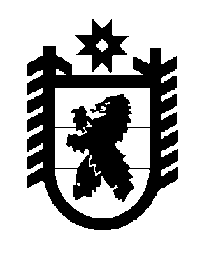 ПРИКАЗг. ПетрозаводскО внесении изменений в приказ Министерства финансов Республики Карелия от 27.08.2014 года № 324Внести в приказ Министерства финансов Республики Карелия от 27.08.2014 года № 324 «О повышении уровня открытости бюджетных данных Республики Карелия» изменения, изложив приложение 2 и приложение 3 в редакции согласно приложению 1 к настоящему приказу.7. Контроль за исполнением настоящего приказа оставляю за собой. И.о. Министра финансов                                                                        А.А. Максимов Приложение 1к приказу Министерства финансов Республики Карелияот   .05.2015 года № «Приложение 2к приказу Министерства финансов Республики Карелияот 27.08.2014 года № 324Перечень материалов, представляемых в Бюджетное управление для публикации в разделе «Бюджет для граждан» в понятной для граждан формеПриложение 3к приказу Министерства финансов Республики Карелияот 27.08.2014 года № 324Перечень материалов, подлежащих публикации на официальном сайте Министерства финансов Республики Карелия в информационно-телекоммуникационной сети «Интернет»                                           «08»июня2015 года№   171№ п/пНаименованиеОтветственное лицоСрок представленияПо принятому Закону Республики Карелия о бюджете Республики Карелия на очередной финансовый год и на плановый периодПо принятому Закону Республики Карелия о бюджете Республики Карелия на очередной финансовый год и на плановый периодПо принятому Закону Республики Карелия о бюджете Республики Карелия на очередной финансовый год и на плановый периодПо принятому Закону Республики Карелия о бюджете Республики Карелия на очередной финансовый год и на плановый период1.Сведения об экономических показателях для формирования бюджета Республики Карелия в понятной для граждан формеЗаместитель Министра финансов Республики Карелия Беляева Е.В.До 1 февраля2.Сведения об общем объеме доходов и расходов консолидированного бюджета Республики Карелия в разрезе бюджета Республики Карелия и свода бюджетов муниципальных образований в понятной для граждан формеНачальник Бюджетного управления Белашова Е.В.До 20 февраля3.Сведения о принятом бюджете Республики Карелия в понятной для граждан форме, включая:3.1Сведения о доходах бюджета Республики Карелия в разрезе видов доходов (с детализацией до уровня подгруппы) в понятной для граждан формеЗаместитель Министра финансов Республики Карелия Беляева Е.В.До 1 февраля3.2Сведения о расходах бюджета Республики Карелия по программам во взаимосвязи с целевыми индикаторами (показателями результатов) в понятной для граждан формеНачальник управления расходов бюджета Литвина С.М.Начальник Бюджетного управления Белашова Е.В. (в части государственной программы «Эффективное управление региональными и муниципальными финансами в Республике Карелия»)До 1 февраля3.3Сведения о расходах в сфере здравоохранения в разрезе бюджета Республики Карелия и Территориального фонда обязательного медицинского страхования Республики Карелия в понятной для граждан формеНачальник управления расходов бюджета Литвина С.М.До 1 февраля3.4Сведения о государственном долге Республики Карелия в понятной для граждан формеЗаместитель Министра финансов Республики Карелия Беляева Е.В.До 1 февраля3.5Информация по объектам бюджетных инвестиций в части плановых объемов финансирования, планируемых результатах, планируемых сроков ввода объектов в эксплуатациюНачальник управления расходов бюджета Литвина С.М.До 1 февраляПо отчету об исполнении бюджета Республики Карелия за отчетный финансовый годПо отчету об исполнении бюджета Республики Карелия за отчетный финансовый годПо отчету об исполнении бюджета Республики Карелия за отчетный финансовый годПо отчету об исполнении бюджета Республики Карелия за отчетный финансовый год4.Сведения об экономических показателях, повлиявших на исполнение бюджета Республики Карелия в понятной для граждан формеЗаместитель Министра финансов Республики Карелия Беляева Е.В.До 1 июля5.Сведения об исполнении консолидированного бюджета Республики Карелия в понятной для граждан формеНачальник Бюджетного управления Белашова Е.В.До 1 июля6.Сведения об исполнении бюджета Республики Карелия в понятной для граждан форме, включая:6.1.Сведения о доходах бюджета Республики Карелия в разрезе видов доходов  (с детализацией до уровня подгруппы) с объяснениями причин отклонения в понятной для граждан формеЗаместитель Министра финансов Республики Карелия Беляева Е.В.До 1 июля6.2.Сведения о расходах бюджета Республики Карелия по разделам и подразделам классификации расходов бюджета с объяснениями причин отклонений в понятной для граждан формеНачальник управления расходов бюджета Литвина С.М.Начальник Бюджетного управления Белашова Е.В.До 1 июля6.3.Сведения о расходах бюджета Республики Карелия по программам во взаимосвязи с целевыми индикаторами (показателями результатов) в понятной для граждан форме Начальник управления расходов бюджета Литвина С.М.Начальник Бюджетного управления Белашова Е.В. (в части государственной программы «Эффективное управление региональными и муниципальными финансами в Республике Карелия»)До 1 июля6.4.Сведения о государственном долге Республики Карелия в понятной для граждан формеЗаместитель Министра финансов Республики Карелия Беляева Е.В.До 1 июля6.5.Информация по объектам бюджетных инвестиций в части плановых и фактических объемов финансирования, плановых и фактических результатах, плановых и фактических сроков ввода объектов в эксплуатациюНачальник управления расходов бюджета Литвина С.М.До 1 июляПо проекту закона Республики Карелия о бюджете Республики Карелия на очередной финансовый год и на плановый периодПо проекту закона Республики Карелия о бюджете Республики Карелия на очередной финансовый год и на плановый периодПо проекту закона Республики Карелия о бюджете Республики Карелия на очередной финансовый год и на плановый периодПо проекту закона Республики Карелия о бюджете Республики Карелия на очередной финансовый год и на плановый период7.Сведения об экономических показателях для формирования проекта бюджета Республики Карелия в понятной для граждан формеЗаместитель Министра финансов Республики Карелия Беляева Е.В.До 15 ноября8.Сведения об общем объеме доходов и расходов консолидированного бюджета Республики Карелия в разрезе бюджета Республики Карелия и свода бюджетов муниципальных образований в понятной для граждан формеНачальник Бюджетного управления Белашова Е.В.До 1 декабря9.Сведения о проекте бюджета Республики Карелия в понятной для граждан форме, включая:9.1.Сведения о доходах бюджета Республики Карелия в разрезе видов доходов  (с детализацией до уровня подгруппы) в понятной для граждан формеЗаместитель Министра финансов Республики Карелия Беляева Е.В.До 15 ноября9.2.Сведения о расходах бюджета Республики Карелия по программам во взаимосвязи с целевыми индикаторами (показателями результатов) в понятной для граждан формеНачальник управления расходов бюджета Литвина С.М.Начальник Бюджетного управления Белашова Е.В. (в части государственной программы «Эффективное управление региональными и муниципальными финансами в Республике Карелия»)До 15 ноября9.3Сведения о государственном долге Республики Карелия в понятной для граждан формеЗаместитель Министра финансов Республики Карелия Беляева Е.В.До 15 ноября9.4Информация по объектам бюджетных инвестиций в части плановых объемов финансирования, планируемых результатах, планируемых сроков ввода объектов в эксплуатациюНачальник управления расходов бюджета Литвина С.М.До 15 ноября№ п/пНаименованиеОтветственное лицоСрок публикацииХарактеристика первоначально утвержденного бюджетаХарактеристика первоначально утвержденного бюджетаХарактеристика первоначально утвержденного бюджета1.Закон Республики Карелия о бюджете Республики Карелия на очередной финансовый год и плановый период, с дополнительными материалами:Начальник Бюджетного управления Белашова Е.В.В течение 10 дней после опубликования1.1Приложение о прогнозируемых объемах поступлений по основным видам налоговых и неналоговых доходов (с детализацией до уровня подгруппы)Заместитель Министра финансов Республики Карелия Беляева Е.В.В течение 10 дней после опубликования1.2Сведения о доле расходов бюджета, предусмотренных на реализацию государственных программ Республики Карелия, в общем объеме расходов бюджета Республики Карелия на очередной год и на плановый периодНачальник Бюджетного управления Белашова Е.В.В течение 10 дней после опубликованияГодовой отчет об исполнении бюджета Республики КарелияГодовой отчет об исполнении бюджета Республики КарелияГодовой отчет об исполнении бюджета Республики Карелия2.Проект закона Республики Карелия об исполнении бюджета за отчетный финансовый год, с дополнительными материалами:Начальник Бюджетного управления Белашова Е.В.Одновременно с внесением в Законодательное Собрание Республики Карелия2.1Размещение сводной таблицы с интернет-ссылками на годовые отчеты о ходе реализации и об оценке эффективности государственных программ Республики КарелияНачальник управления расходов бюджета Литвина С.М.Начальник Бюджетного управления Белашова Е.В.До 15 мая2.2Размещение интернет-ссылки на сводный годовой доклад об оценке эффективности государственных программ Республики Карелия Начальник Бюджетного управления Белашова Е.В. В течение 5-ти рабочих дней после его размещения на официальном портале Правительства Республики Карелия2.3Размещение интернет-ссылок на сайты органов государственной власти, где публикуются сведения о фактических объемах оказанных государственных услуг (выполненных работ) в сравнении с плановыми значениямиНачальник управления расходов бюджета Литвина С.М.Одновременно с внесением в Законодательное Собрание Республики Карелия2.4Пояснения различий между прогнозом социально-экономического развития и фактическими результатамиЗаместитель Министра финансов Республики Карелия Беляева Е.В.Одновременно с внесением в Законодательное Собрание Республики Карелия3.Отчет об исполнении бюджета (ф. 0503117) с приложениями:3.1.Сведения об исполнении бюджета (ф. 0503164)Заместитель министра финансов – начальник управления бухгалтерского учета и отчетности Достова Е.Т.Одновременно с внесением в Законодательное Собрание Республики Карелия3.2.Сведения об исполнении текстовых статей закона (решения) о бюджетеЗаместитель министра финансов – начальник управления бухгалтерского учета и отчетности Достова Е.Т.Одновременно с внесением в Законодательное Собрание Республики Карелия4.Протокол проведения публичных слушаний по проекту закона Республики Карелия об исполнении бюджета за отчетный финансовый год Начальник Бюджетного управления Белашова Е.В.В течение 3-х дней после проведенияВнесение изменений в закон о бюджете на очередной финансовый год и на плановый периодВнесение изменений в закон о бюджете на очередной финансовый год и на плановый периодВнесение изменений в закон о бюджете на очередной финансовый год и на плановый периодВнесение изменений в закон о бюджете на очередной финансовый год и на плановый период5.Проект закона Республики Карелия о внесении изменений в Закон Республики Карелия о бюджете Республики Карелия на очередной финансовый год и на плановый периодНачальник Бюджетного управления Белашова Е.В.Одновременно с внесением в Законодательное Собрание Республики Карелия6.Пояснительная записка к проекту Закона Республики Карелия о внесении изменений в Закон Республики Карелия о бюджете Республики Карелия на очередной финансовый год и на плановый период в адаптированном видеЗаместитель Министра финансов Республики Карелия Беляева Е.В.Начальник управления расходов бюджета Литвина С.М.Начальник Бюджетного управления Белашова Е.В. (свод)После принятия проекта закона во втором чтении7.Закон Республики Карелия о внесении изменений в Закон Республики Карелия о бюджете Республики Карелия на очередной финансовый год и на плановый периодНачальник Бюджетного управления Белашова Е.В.В течение 10 дней после опубликования Закона Республики Карелия о внесении изменений в Закон Республики Карелия о бюджете Республики Карелия на очередной финансовый год и на плановый период8.Публикация актуализированной версии Закона Республики Карелия о бюджете Республики Карелия на очередной финансовый год и на плановый период с учетом внесенных измененийНачальник Бюджетного управления Белашова Е.В.В течение 1 месяца после опубликования Закона Республики Карелия о внесении изменений в Закон Республики Карелия о бюджете Республики Карелия на очередной финансовый год и на плановый периодИсполнение бюджета Республики КарелияИсполнение бюджета Республики КарелияИсполнение бюджета Республики КарелияИсполнение бюджета Республики Карелия9.Сведения об исполнении бюджета Республики Карелия:9.1.Отчет об исполнении бюджета (ф. 0503117)Заместитель министра финансов – начальник управления бухгалтерского учета и отчетности Достова Е.Т.ежемесячно, за исключением отчетов по состоянию на 1 апреля, 1 июля, 1 октября, 1 января – не позднее 20 числа месяца следующего за отчетным;9.2Отчет об исполнении бюджета Республики Карелия за первый квартал, полугодие, девять месяцев текущего финансового года, утвержденный Правительством Республики Карелия (таблица и текст распоряжения Правительства Республики Карелия с реквизитами)Начальник Бюджетного управления Белашова Е.В.в течение 5 дней после утверждения отчета Правительством Республики Карелия9.3Сведения о фактических поступлениях доходов по видам налоговых и неналоговых доходов (в разрезе до уровня подгруппы) за первый квартал, полугодие, девять месяцев текущего финансового года в сравнении с запланированными значениями на соответствующий период, а также  в сравнении с фактическими поступлениями доходов за аналогичный период прошлого годаЗаместитель Министра финансов Республики Карелия Беляева Е.В.В течение 10 дней после утверждения отчетов об исполнении бюджета Республики Карелия9.4Сведения о фактически произведенных расходах бюджета Республики Карелия за первый квартал, полугодие, девять месяцев текущего года, за год в разрезе функциональной и программной структуры расходов бюджета в сравнении с соответствующим периодом предыдущего годаНачальник Бюджетного управления Белашова Е.В.В течение 10 дней после утверждения отчетов об исполнении бюджета10.Сведения о государственном долге Республики КарелияЗаместитель Министра финансов Республики Карелия Беляева Е.В.Ежеквартально до 20 числа месяца, следующего за отчетным кварталом11.Сведения об исполнении бюджетов муниципальных районов и городских округов в Республике Карелия:Отчет об исполнении бюджета (ф.0503117) (по каждому бюджету городского округа), Отчет об исполнении консолидированного бюджета и бюджета территориального государственного внебюджетного фонда (ф.0503317) (по каждому бюджету муниципального района)Заместитель министра – начальник Управления бухгалтерского учета и отчетности Достова Е.Т.Ежемесячно, за исключением отчета по состоянию на 1 января - не позднее 20 числа месяца, следующего за отчетным; отчет по состоянию на 1 января – не позднее 1 февраля года, следующего за отчетным финансовым годом12.Сведения об исполнении консолидированного бюджета Республики Карелия:12.1Отчет об исполнении консолидированного бюджета и бюджета территориального государственного внебюджетного фонда (ф.0503317)Заместитель министра – начальник Управления бухгалтерского учета и отчетности Достова Е.Т.Ежемесячно, за исключением отчета по состоянию на 1 января - не позднее 20 числа месяца, следующего за отчетным; ежегодно - до 01 мая года, следующего за отчетным финансовым годом12.2.Баланс исполнения консолидированного бюджета Республики Карелия и бюджета территориального государственного внебюджетного фонда (ф.0503320)Заместитель министра – начальник Управления бухгалтерского учета и отчетности Достова Е.Т.ежегодно - до 01 мая года, следующего за отчетным финансовым годом12.3Консолидированный отчет о финансовых результатах деятельности (ф. 0503321)Заместитель министра – начальник Управления бухгалтерского учета и отчетности Достова Е.Т.ежегодно - до 01 мая года, следующего за отчетным финансовым годом12.4.Консолидированный отчет о движении денежных средств (ф.0503323)Заместитель министра – начальник Управления бухгалтерского учета и отчетности Достова Е.Т.ежегодно - до 01 мая года, следующего за отчетным финансовым годом13.Сведения об исполнении консолидированного бюджета Республики Карелия по расходам в разрезе функциональной структуры расходов  за первый квартал, полугодие, девять месяцев текущего года в сравнении с соответствующим периодом прошлого годаНачальник Бюджетного управления Белашова Е.В.Ежеквартально до 20 числа месяца, следующего за отчетным кварталом14.Сведения об исполнении консолидированного бюджета Республики Карелия по доходам в разрезе видов доходов (в разрезе до уровня подгруппы) за первый квартал, полугодие, девять месяцев текущего года в сравнении с соответствующим периодом прошлого годаЗаместитель Министра финансов Республики Карелия Беляева Е.В.Ежеквартально до 20 числа месяца, следующего за отчетным кварталом15.Сводный сравнительный анализ просроченной кредиторской задолженности в разрезе органов государственной власти Республики Карелия Начальник управления расходов бюджета Литвина С.М.Ежеквартально, по состоянию на 1апреля – до 15 мая, на 1 июля – до 15 августа, 1 октября – до 15 ноября, и ежегодно до 20 февраля16.Отчет об исполнении государственным учреждением плана его финансово-хозяйственной деятельности (ф.0503737) по видам финансового обеспечения (деятельности): собственные доходы учреждения; субсидии на выполнение государственного задания; субсидии на иные цели; субсидии на цели осуществления капитальных вложений; средства по обязательному медицинскому страхованиюЗаместитель министра – начальник Управления бухгалтерского учета и отчетности Достова Е.Т.Ежеквартально – не позднее 30 числа месяца, следующего за отчетным; ежегодно - до 01 мая года, следующего за отчетным финансовым годом17.Баланс государственного учреждения (ф. 0503730)Заместитель министра – начальник Управления бухгалтерского учета и отчетности Достова Е.Т.Ежегодно - до 01 мая года, следующего за отчетным финансовым годом18.Отчет о финансовых результатах деятельности государственного учреждения (ф. 0503721)Заместитель министра – начальник Управления бухгалтерского учета и отчетности Достова Е.Т.Ежегодно - до 01 мая года, следующего за отчетным финансовым годом19.Сведения об оценке качества финансового менеджмента главных распорядителей средств бюджета Республики КарелияНачальник Бюджетного управления Белашова Е.В.Ежеквартально20.Сведения об оценке качества управления муниципальными финансами, в том числе о методике оценки и результатах ее проведенияНачальник Бюджетного управления Белашова Е.В.До 1 июняОрганизация подготовки проекта бюджетаОрганизация подготовки проекта бюджетаОрганизация подготовки проекта бюджета21.Календарный график подготовки проекта Закона Республики Карелия о бюджете Республики Карелия на очередной финансовый год и плановый периодНачальник Бюджетного управления Белашова Е.В.До 1 июля22.Информация об исполнении графика подготовки Закона Республики Карелия о бюджете Республики Карелия на очередной финансовый год и плановый периодНачальник Бюджетного управления Белашова Е.В.До 14 ноября23.Основные направления бюджетной политики и основные направления налоговой политики Республики Карелия на очередной финансовый год и плановый периодНачальник Бюджетного управления Белашова Е.В.До 1 ноября 24.Проект закона Республики Карелия о бюджете Республики Карелия на очередной финансовый год и на плановый период, с дополнительными материалами:Начальник Бюджетного управления Белашова Е.В.В течение 1 рабочего дня с внесения в Законодательное Собрание Республики Карелия24.1Прогноз социально-экономического развития Республики Карелия на среднесрочный периодЗаместитель Министра финансов Республики Карелия Беляева Е.В.Одновременно с внесением в Законодательное Собрание Республики Карелия24.2Прогноз консолидированного бюджета Республики Карелия на очередной финансовый год и плановый период в разрезе бюджета Республики Карелия и свода бюджетов муниципальных образованийНачальник Бюджетного управления Белашова Е.В.До 1 декабря24.3Сведения о государственном долге Республики Карелия на отчетную дату Заместитель Министра финансов Республики Карелия Беляева Е.В.Одновременно с внесением в Законодательное Собрание Республики Карелия25.Размещение интернет-ссылок на сайты органов государственной власти, сайт Правительства Республики Карелия, где публикуются материалы по государственным программам Республики Карелия (паспорта государственных программ, представленных в составе проекта Закона Республики Карелия о бюджете Республики Карелия на очередной финансовый год и плановый период, а также информация о планируемых значениях целевых индикаторов государственных программ)Начальник Бюджетного управления Белашова Е.В.Одновременно с внесением в Законодательное Собрание Республики Карелия26.Сведения о планируемых на очередной финансовый год и плановый период объемах оказания государственных услуг (выполненных работ) государственными учреждениямиНачальник управления расходов бюджета Литвина С.М.Одновременно с внесением в Законодательное Собрание Республики Карелия27.Сведения о просроченной кредиторской задолженности консолидированного бюджета Республики Карелия и государственных (муниципальных) бюджетных и автономных учреждений по состоянию на 1 октября текущего финансового годаНачальник Бюджетного управления Белашова Е.В.Начальник управления расходов бюджета Литвина С.М.До 15 ноября28.Сведения о доходах бюджета Республики Карелия по видам доходов  (в разрезе до уровня подгруппы) на очередной финансовый год и плановый период в сравнении с ожидаемым исполнением за текущий финансовый год и фактическими данными за отчетный финансовый годЗаместитель Министра финансов Республики Карелия Беляева Е.В.В течение 5-ти рабочих дней со дня внесения в Законодательное Собрание Республики Карелия29.Сведения о расходах бюджета Республики Карелия на очередной финансовый год и плановый период в разрезе функциональной структуры расходов бюджета в сравнении с ожидаемым исполнением за текущий финансовый год и фактическими данными за отчетный финансовый годНачальник Бюджетного управления Белашова Е.В.Начальник управления расходов бюджета Литвина С.М.В течение 5-ти рабочих дней со дня внесения в Законодательное Собрание Республики Карелия30.Сведения о расходах бюджета Республики Карелия на очередной финансовый год и плановый период в разрезе программной структуры расходов бюджета в сравнении с ожидаемым исполнением за текущий финансовый год и фактическими данными за отчетный финансовый годНачальник Бюджетного управления Белашова Е.В.Начальник управления расходов бюджета Литвина С.М.В течение 5-ти рабочих дней со дня внесения в Законодательное Собрание Республики Карелия31.Сведения об объемах предоставленных налоговых льгот (налоговых расходах) и оценке их эффективности за отчетный финансовый год (год, предшествующий текущему финансовому году) (совместно с порядком проведения оценки)Заместитель Министра финансов Республики Карелия Беляева Е.В.Одновременно с внесением в Законодательное Собрание Республики Карелия32.Расчет распределения дотаций на выравнивание уровня бюджетной обеспеченности муниципальных районов и городских округов (в составе материалов к проекту Закона Республики Карелия о бюджете Республики Карелия)Начальник Бюджетного управления Белашова Е.В.Одновременно с внесением в Законодательное Собрание Республики Карелия33.Расчеты распределения субсидий местным бюджетам из бюджета Республики КарелияНачальник Бюджетного управления Белашова Е.В.По мере подготовки распределения субсидий 34.Информация об Общественном совете при Министерстве финансов Республики Карелия (о членах, регламенте работы, сведения для контактов с Общественным советом)Начальник Управления делами Шлямин В.А.На постоянной основе35.Результаты заседаний Общественного совета при Министерстве финансов Республики КарелияНачальник Управления делами Шлямин В.А.По факту проведения36.Опросы общественного мнения на бюджетную тематику в соответствии с предложениями управлений Министерства финансов Республики КарелияНачальник Управления делами Шлямин В.А.I квартал - Заместитель Министра финансов Республики Карелия Беляева Е.В.II квартал- Начальник Управления делами Шлямин В.А.III квартал - Начальник управления расходов бюджета Литвина С.М.IV квартал - Начальник Бюджетного управления Белашова Е.В.Ежеквартально